Уроки литературы в 10 классе по  теме: Ф.М.Достоевский. Роман «Преступление и наказание»Цели:1) познакомить учащихся с отдельными фактами биографии Достоевского.
Раскрыть особенности духовного пути Достоевского; 
2) раскрыть систему взглядов Достоевского – человека и Достоевского – писателя;
3) развитие устной речи учащихся.Оборудование: тексты, портреты Достоевского.Ход урока:I Вступительное слово учителя о традиционных оценках Достоевского: “трудный”,“непонятный”.Цели: приблизиться, попытаться узнать, что – то открыть для себя, собрать материал для своего слова о Достоевском.II 1. Сообщение (устный доклад) подготовленных учащихся о биографии писателя.2. Запись темы урока в тетрадях . Зарисовка таблицы:Задание: в ходе работы над темой урока, заполнить таблицу.3. Задание группе учащихся:прочитать в учебнике Ю. Лебедева статью на страницах 24 – 25, выделить и выписать в тетрадь главную мысль этой статьи.4. Беседа: что интересного о жизни Достоевского рассказал ученик, делавший сообщение.Дополнения учителя: 
-Мы говорим о внешней жизни в цифрах, а сейчас я предлагаю вам проследить духовный путь Достоевского.– Какая мысль является главной в статье учебника?“Мы будем вместе со Христом!” – слова Достоевского, после произнесенного приговора.– Как Достоевский обрел Христа?В 1847 г. кружок Петрашевского – в основе социалистическое учение Фурье (социалист – утопист)1853 – 54 г. после каторги – складывается снова система общественно – политических и этических взглядов, получивших название “почвенничества”, как вариант христианского социализма.По его мнению, современное состояния общества, называемого цивилизацией, является болезненным, так как приводит к обожествлению человеком самого себя (человекобог). Это ведет к разрушению и самого человека, и общества, и цивилизации в целом. Есть ли решение? Да не человекобог, а богочеловек.Вечный идеал по Достоевскому – воплощенный в личности Иисуса Христа, к которому человек будет постепенно приближаться по мере своего развития и в этом спасение. “Писатель – растение многолетнее. Как у ириса или лилии росту стеблей и листьев сопутствует периодическое развитие корневых клубней – так душа писателя расширяется, развивается периодами, а творение его – только внешние результаты подменного роста души”. (А. Блок)– Как вы думаете, о каком творении Достоевского можно говорить, прослушав эту цитату? (О “Преступлении и наказании”.)Домашнее задание на следующий урок:План беседы для работы на следующем уроке:1. Коротко об истории создания1 – Смысл названия? Что думаете о смысле названия ? 
2 – Какие чувства пробудил роман? 
3 – О чем заставил задуматься? 
4 – В чем причины преступления? 
5 – Что показалось непонятным? 
6 – Можно ли считать “Преступление и наказание” детективом?Класс 10 урок 2Тема: Петербург и его роль в судьбе героя.Цель:1) проиллюстрировать традиционность темы города в литературе XlX в., раскрыть пагубность влияния города на душу героя; 
2) формирование собственной оценки поступков героя, личной позиции; 
3) обучение анализу текста; развитие речи учащихся.Ход урока:I Слово учителя: Работаем по содержанию l части романа. Ищем ответ на вопрос:– Как ощущает себя наш герой в городе?II Беседа:1 Что такое город?– Строение, здания, дома, улицы, квартиры. 
– Люди.2. В каких произведениях известных вам писателей встречается описание города?Давайте вспомним. Тема традиционная:А.С. Пушкин “Медный всадник” – воплощение петровского духа, символ созидательных сил России, талантливости ее народа.Н.В. Гоголь “Петербургские повести”. “Шинель” - великолепен город, но его великолепие отступает перед проблемами обезличивания человека. Город холодный, равнодушный, он враждебен человеку.Ф. М. Достоевский – (по ходу урока сделать запись)А.Блок, А.Ахматова, А.Белый – воспевают дивный и призрачный город.3. Мнение наших современников. Впечатление о Петербурге учащихся, видевших город.- Каков же Петербург Достоевского? Каково там нашему герою?III Анализ глав романа по плану:Темный город      Яркий городВнешний город: улицы, дома.Внутренние дворы, квартиры, подъезды и т. д.Люди (отдельно семья Мармеладовых.)IV Подводим итог урока:Петербург – это …?Каково находится Раскольникову в Петербурге?V Вывод:Город – фон, монстр, чудовище, город одиночества.Федор Михайлович Достоевский считал, что большой город – дьявольское создание цивилизации – имеет на душу пагубное влияние.Н. Бердяев: “Город – трагическая судьба человека. Город , который так изумительно чувствовал и описывал Достоевский, есть призрак, порожденный человеком в его отщепенстве и скитальничестве”.Д/З: Найти в тексте изложение теории Раскольникова на право сильной личности, на преступление.Быть готовым отвечать на вопросы:– имеет ли сильная личность право на преступление или нет?Страницы 37 – 45 по учебнику Ю.Лебедева.Класс 10 урок 3Тема: “Тварь ли я дрожащая или право имею?...”На перемене проверить тетради учащихся с заполненными таблицами.I  Слово учителя:Продолжаем анализ романа, но прежде еще раз об итогах уроков:– Почему роман начинается с описания Петербурга?– Каково Раскольникову в Петербурге?– Одиночество как обстоятельства, которые Раскольников должен принять, или его желание?(В Петербурге Раскольников одинок до и после преступления, на каторге- хоть погибнуть, но среди людей.)То, что Раскольникова окружает, является прямым отражением его внутреннего состояния.II Беседа:– Как вы думаете, какие причины побуждают Раскольникова переступить закон?Причины:Внешние      ВнутренниеЗапись темы урока.Задание учащимся, отсутствующих на предыдущем уроке: Стр. 45 – 46 учебника Ю.Лебедева.Мы говорили, что материалом к роману Достоевского послужили не только конкретные факты (ряд убийств в печатных изданиях), но и различные теории и идеи Штирнера, воспевающие эготизм, Карлейля, теория “культа героев”, Ницше, теория о “сверхчеловеке”. Эти идеи буквально пропитывали воздух того времени. В марте 1865 г. выходит сочинение французского императора Наполеона lll “Жизнь Юлия Цезаря”, в которой он, основываясь на воззрении Карлейля и др. мыслителей, отстаивал состоятельность идей бонапартизма, защищая права так называемой “сильной личности”, нарушающей общественные нормы, обязательные для обыкновенных людей. Это явилось источником теории Раскольникова. Это подтверждает Достоевский к использованию стр. романа для спора со сторонниками идей.PRO и CONTRAРаскольников      Достоевский       читатель(выяснение отношения к вышеизложенному героя романа, автора и читателя, используя материал романа и собственное мнение).– Каков ваш ответ?– Раскольников кто он?Вывод: – Вернемся к теме урока. Что скажете?Любая теория, которая овладевает умами – опасна. Логика жизни по Достоевскому всегда делает несостоятельной любую идею. Незыблемым остается одно -православное воззрение. В чем есть православие? В романе это Евангелие.Класс 10 урок 4Тема: “Разве я старушонку убил? Я себя убил, а не старушонку!”Цель: Развитие навыков анализа художественного текста по заданной проблеме:Воспитание ответственности за содеянное, возможности возрождения через покаяние.I Актуализация знаний учащихсяПроверочная работа.1. Всегда ли цель оправдывает средства?2. Для тех, кто отсутствовал на предыдущем уроке, читать страницы 45 – 46. Ответ дать в конце урока.II Формирование умений и навыков.1. Анализ поведения героя после переступания, прослеживание авторской позиции.2.Беседа:– Тему урока определили на прошлом уроке. Почему эта тема должна стать темой нашего разговора? (Преступление совершено, что дальше? Раскаяние? Озлобленность? Уверенность в справедливости свершенного ?). Раскаяние.– Кто Раскольникову помогает осознать это?– Сонечка “вечная”, “юродивая”.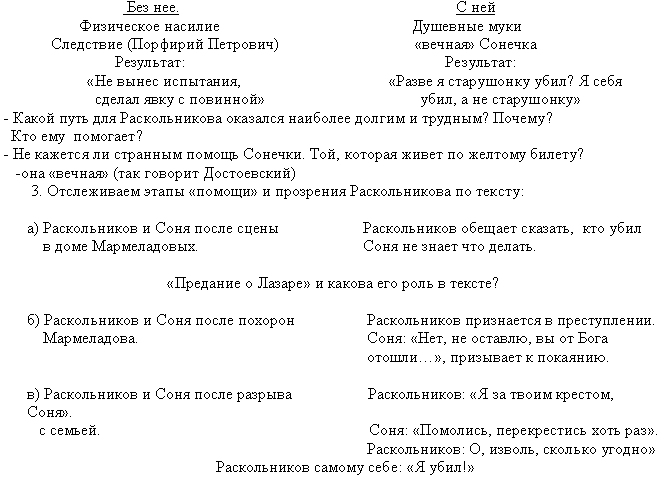 С этого момента идет раскаяниеЭпилог: Каторга Раскольникова: “Не вынес испытания, сделал явку с повинной”Тяжелая болезнь РаскольниковаТяжелая болезнь СониСоня протягивает ему руку, он упал на колени.Чтение страницы 533 романа “Преступление и наказание”.– Подведите итог и продолжите фразу в названии урока.– Полно ли отражает содержание урока название темы?Домашнее задание: подготовиться к сочинению-,темы в тетради.Что знал о Достоевском.Что узнал о Достоевском